INTERNATIONAL SUMMER SCHOOL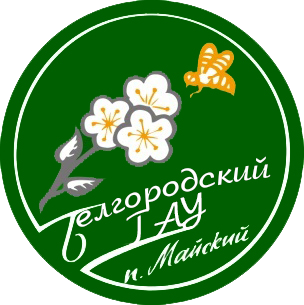 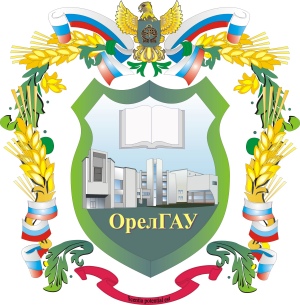 AGRISUMMER.RUApplication formDate____________________			Signature________________________FAMILY NAMENAMEGENDER□   Male                 □   FemaleDATE OF BIRTH (DD/MM/YY)INSTITUTIONFACULTY / DEPARTMENTYEAR OF STUDYTELEPHONEE-MAILCORRESPONDENCE ADDRESSPOSTCODECOUNTRY